                      Изобразительная деятельность (рисование)«На дне морском»Материал:    Альбомный лист, разноцветные восковые мелки, поролоновые губки, салфетки, баночки под воду.    Изображения морских обитателей, морских водорослей, кораллов, ракушки. Таблицы последовательности рисования осьминога, морской звезды, краба, морского конька.   Ход.(Взрослый показывает закрытую коробочку.)-  хотите узнать, что спрятано у меня в коробочке? Тогда отгадайте загадку:Я привёз на память с югаЛучший сувенир для друга:Не открытку, не игрушку,А красивую … (ракушку).- Правильно, это ракушки. Существует такая легенда, что ракушка хранит в себе шум моря, на котором она была, и приложив ее к уху, можно услышать этот шум.- Давайте и мы с вами закроем глаза и послушаем, что расскажет нам ракушка. (Каждый  берет ракушки и рассказывает, что ему удалось услышать.)Добрая ракушка,Пошепчи мне в ушко,Ну, а я тебе в ответПриоткрою свой секрет:Никому не говори -Море у тебя внутри!-А , ракушка хочет вам рассказать сказку.   Жили-были старик со старухой у самого синего моря. Забросил дед в море невод и вытащил… Впрочем, все знают эту сказку. В стародавние времена поймал дед золотую рыбку.  А если бы свой невод закинул сегодня? Пришёл бы невод обратно не «с одною тиной морскою», а ещё и с ржавыми банками, рваными пакетами, прочим мусором.   Закинул бы невод во второй раз – выловил бы рваный башмак .   В третий раз, как и полагается, попалась бы старику рыбка.  Да не простая, а, известное дело, золотая. И заговорила бы она человечьим голосом. Только не стала бы она просить отпустить её в синее море, а попросила бы пустить в аквариум с чистой водой, чтобы не стать рыбкой нефтяной, а остаться рыбкой золотой.… Грустная сказка! Но, к несчастью, и быль не радостней: кораблей на водных путях – как автомобилей на шоссе.  И с каждого, даже самого маленького судёнышка, бросают в море мусор. Вот и превращаются голубые морские просторы в грязную свалку. От мусора и другой отравы гибнут рыбы, дельфины, чайки и другие обитатели моря.   А пока в море – океане есть ещё жизнь, я приглашаю на дно морское. Я хочу, чтобы вы посмотрели, кто и как там живёт, а потом рассказали об этом  своим друзьям- Как вы думаете, с помощью чего мы можем опуститься на морское дно? (Акваланг, подводная лодка, батискаф.)- Вот и сегодня мы спустимся на морское дно в батискафе и понаблюдаем за морскими обитателями, за красотой загадочного подводного мира.- как вы думаете каких морских обитателей мы можем там увидеть ? (Акула, скат, осьминог, медузы, рыбы, морская звезда и. т. д.)- Что еще есть на морском дне? (Водоросли, кораллы, камни, морской грунт)- Вот и закончилось наше небольшое, увлекательное путешествие. Вам понравилось? Хотите нарисовать все то, что вам понравилось и запомнилось в нашем путешествии?    Давайте нарисуем морских обитателей. Рисовать мы будем восковыми мелками, а фон нарисуем акварельной краской.В помощь я приготовила таблички, которые помогут вам последовательно нарисовать. Вы можете нарисовать несколько морских обитателей. 1.Сначала надо мелком нарисовать контур.2.Закрасить.3.Украсить своего персонажа.4.Нарисовать морские растения (морские водоросли, кораллы).5.Когда закончите работать мелком, легкими движениями мокрой поролоновой губки закрасьте фон – морскую воду.(На заготовке показываю, объясняя, что, проводя мокрой губкой по нарисованному, изображение остается, потому что воск отталкивает воду.)-Прежде чем начать рисовать, давайте подготовим наши ручки, сделаем для них разминку:   Физминутка «Медузы»Две огромные медузыПрилепились пузом к пузу.(Ладони рук прижаты друг к другу)Выгнем щупальца сильнее-Вот как гнуться мы умеем!(Ладони отрываем друг от друга, при этом кончики пальцев продолжают соприкасаться)   Дети выполняют работу под музыку «Шум моря». 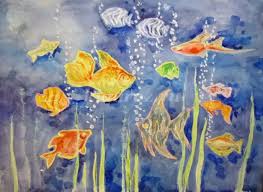 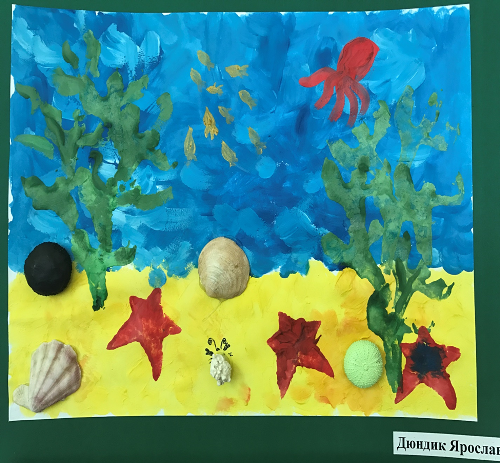 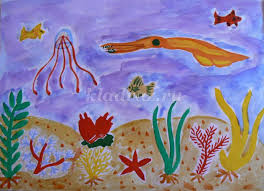 